Name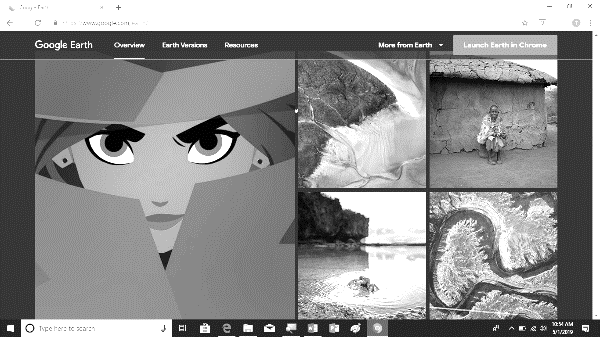 TeacherGoogle Earth: Carmen SandiegoOpen the Chrome browser and go to https://www.google.com/earth/. Scroll down and click on “Catch Carmen Sandiego”. Start the game, read the directions, follow the clues and record the following notes along the way. When finished, add your name and teacher at the top, print, turn in and save this to your folder as carmen. Good luck!1. List every city you visited during your search:2. Paste a screenshot of three (3) different landmarks you saw: